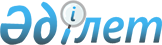 Мәслихаттың 2009 жылғы 23 желтоқсандағы № 212 "Арқалық қаласының 2010-2012 жылдарға арналған бюджеті туралы" шешіміне өзгерістер енгізу туралыҚостанай облысы Арқалық қаласы мәслихатының 2010 жылғы 21 сәуірдегі № 242 шешімі. Қостанай облысы Арқалық қаласының Әділет басқармасында 2010 жылғы 28 сәуірде № 9-3-127 тіркелді

      Қазақстан Республикасының 2008 жылғы 4 желтоқсандағы Бюджеттік кодексінің 109-бабына және Қазақстан Республикасының 2001 жылғы 23 қаңтарындағы "Қазақстан Республикасындағы жергілікті мемлекеттік басқару және өзін-өзі басқару туралы" Заңының 6-бабы 1-тармағы 1) тармақшасына сәйкес Арқалық қалалық мәслихаты ШЕШТІ:



      1. Мәслихаттың "Арқалық қаласының 2010-2012 жылдарға арналған бюджеті туралы" 2009 жылғы 23 желтоқсандағы № 212 (нормативтік құқықтық актілерді мемлекеттік тіркеу Тізілімінде 9-3-120 санымен тіркелген, 2010 жылғы 15 қаңтардағы "Торғай" газетінде жарияланған) шешіміне келесі өзгерістер енгізілсін:



      1-тармағында:

      1) тармақшада:

      "2610905,0" цифрлары "2641836,0" цифрларымен ауыстырылсын;

      "1885914,0" цифрлары "1916845,0" цифрларымен ауыстырылсын;

      2) тармақшада:

      "2579349,9" цифрлары "2620205,4" цифрларымен ауыстырылсын;

      5) тармақшада:

      "-14008,9" цифрлары "-23933,4" цифрларымен ауыстырылсын;

      6) тармақшада:

      "14008,9" цифрлары "23933,4" цифрларымен ауыстырылсын;



      аталған шешімнің 2-тармағы жаңа редакцияда жазылсын:

      "2. Облыстық бюджеттен алынған 31559,0 мың теңге сомадағы ағымдағы нысаналы трансферттерінің қалалық бюджетте қарастырылғаны ескерілсін:

      бастауыш, негізгі орта және жалпы орта білім беру мемлекеттік мекемелерінің химия кабинеттерін оқу құралдарымен жабдықтау үшін 4000,0 мың теңге сомасында;

      халықтың әлеуметтік жағынан қорғалатын қатарынан шыққан жастарға әлеуметтік көмек көрсетуге 3378,0 мың теңге сомасында;

      сутоғандарды балыққа толтыруға 5000,0 мың теңге сомасында;

      Ұлы Отан соғысына қатысқандар мен мүгедектерге, сонымен қатар оларға теңестірілген тұлғаларға, әскери қызметкерлерге, соның ішінде запасқа қызметтен босатылғандарға (орнынан түскен) біржолғы материалдық көмек төлеуге 1181,0 мың теңге сомасында;

      Арқалық қаласы әкімдігі білім бөлімінің "Жас-Ұлан" балалар мен жасөспірімдер орталығы" мемлекеттік коммуналдық қазыналық кәсіпорынындағы фойесіне, кіру топтарында, спорт залына күрделі жөндеулер жүргізуге 10000,0 мың теңге сомасында;

      № 28 Байтұрсынов көшесі бойындағы тоғыз қабатты тұрғын-үйіндегі лифттік шаруашылықты қалпына келтіруге 8000,0 мың теңге.

      Республикалық бюджеттен алынған жалпы сомадағы 214520,0 мың теңге ағымдағы нысаналы трансферттерінің қалалық бюджетте қарастырылғаны ескерілсін, оның ішінде:

      негізгі орта және жалпы орта білім беру мемлекеттік мекемелерінде физика, химия, биология кабинеттерін оқу құралдарымен жабдықтауға 12291,0 мың теңге сомасында;

      бастауыш, негізгі орта және жалпы орта білім беру мемлекеттік мекемелерінде лингафондық және мультимедиялық кабинеттерін құруға 22164,0 мың теңге сомасында;

      білім берудің мектепке дейінгі ұйымдарын, орта, техникалық және кәсіби, орта білімнен кейінгі білім беру ұйымдарын, біліктілігін арттыру институттарын "Өзін өзі тану" пәні бойынша оқу құралдарымен жабдықтауға 5255,0 мың теңге сомасында;

      Арқалық қаласы әкімдігі білім бөлімінің "Жас-Ұлан" балалар мен жасөспірімдер орталығы" мемлекеттік коммуналдық қазыналық кәсіпорынындағы төтенше жағдайларды жоюға 19750,0 мың теңге;

      өмір сүрудің ең аз мөлшерінің өсуіне байланысты аз қамтылған жанұялардан 18 жасқа дейінгі балаларға мемлекеттік жәрдемақылар және мемлекеттік атаулы көмек төлеуге 33077,0 мың теңге сомасында;

      Ұлы Отан соғысындағы Жеңіске 65 жыл толуына байланысты Ұлы Отан соғысына қатысқандар мен мүгедектердің жолақысын қамтамасыз етуге 268,0 мың теңге;

      Ұлы Отан соғысындағы Жеңіске 65 жыл толуына байланысты Ұлы Отан соғысына қатысқандар мен мүгедектерге біржолғы материалдық көмек төлеуге 7404,0 мың теңге сомасында;

      әлеуметтік жұмыс орындар және жастар тәжірибесі бағдарламасын кеңейтуге 70800,0 мың теңге сомасында;

      жергілікті атқарушы органдардың ветеринария саласындағы бөлімшелерін қамтамасыз етуге 16957,0 мың теңге;

      ауылдық елді мекендердің әлеуметтік сала мамандарын әлеуметтік қолдау шараларын іске асыру үшін 1632,0 мың теңге сомасында;

      эпизоотикаға қарсы іс-шараларды өткізуге 8722,0 мың теңге сомасында;

      Родина ауылын абаттандыру және санитариялық тазартуға 15000,0 мың теңге;

      2010 жылғы қала бюджетінде 11564,0 мың теңге сомасында республикалық бюджеттен қарыздар түсімі қарастырылғаны ескерілсін;

      мемлекеттік коммуналдық тұрғын үй қорының тұрғын үй құрылысына және (немесе) сатып алуға 190000,0 мың теңге сомасында;

      "Қостанай облысы Арқалық қаласындағы Фурманово ауылындағы жер асты көздерінен сумен жабдықтауды қайта құрылымдау" жобасы бойынша 7111,6 мың теңге сомасында 2009 жылғы республикалық бюджеттен бөлінген дамуға арналған қолданылмаған трансферттердің одан әрі қолданылуы қала бюджетінде қарастырылғаны ескерілсін";



      Жоғарыда көрсетілген шешімнің 1, 4-қосымшалары осы шешімнің 1, 2-қосымшаларына сәйкес жаңа редакцияда мазмұндалсын.



      2. Осы шешім 2010 жылдың 1 қаңтарынан бастап қолданысқа енгізіледі.      Арқалық қалалық мәслихатының

      кезекті ХІІ сессиясының төрайымы           Ә. Рахметова      Арқалық қалалық мәслихатының хатшысы       Қ. Ағуанов      КЕЛІСІЛДІ:      "Арқалық қаласы әкімдігінің экономика

      және бюджеттік жоспарлау бөлімі"

      мемлекеттік мекемесінің бастығы

      ___________________ Н.Гайдаренко      "Арқалық қаласы әкімдігінің қаржы бөлімі"

      мемлекеттік мекемесінің бастығы

      _________________ А.Мұхамбетжанова

Мәслихаттың          

2010 жылғы 21 сәуірдегі    

№ 242 шешіміне 1-қосымша   Мәслихаттың          

2009 жылғы 23 желтоқсандағы  

№ 212 шешіміне 1-қосымша    Арқалық қаласының 2010 жылға арналған бюджетi

Мәслихаттың           

2010 жылғы 21 сәуірдегі    

№ 242 шешіміне 2-қосымша    Мәслихаттың          

2009 жылғы 23 желтоқсандағы  

№ 212 шешіміне 4-қосымша    Бюджеттік жобаларды (бағдарламаларды) іске асыруға

және заңды тұлғалардың жарғылық капиталын

қалыптастыруға немесе ұлғайтуға бағытталған бюджеттік

бағдарламаларға бөле отырып 2010 жылға арналған қалалық

бюджеттің бюджеттік даму бағдарламаларының тізбесі
					© 2012. Қазақстан Республикасы Әділет министрлігінің «Қазақстан Республикасының Заңнама және құқықтық ақпарат институты» ШЖҚ РМК
				СанатыСанатыСанатыСанаты2010 жылға

нақтыланған

бюджетіСыныбыСыныбыСыныбы2010 жылға

нақтыланған

бюджетіIшкi сыныбыIшкi сыныбы2010 жылға

нақтыланған

бюджетіАтауы2010 жылға

нақтыланған

бюджетіІ. Кiрiстер2641836,01Салықтық түсімдер712625,001Табыс салығы312068,02Жеке табыс салығы312068,003Әлеуметтiк салық255613,01Әлеуметтік салық255613,004Меншiкке салынатын салықтар112683,01Мүлiкке салынатын салықтар72212,03Жер салығы15906,04Көлiк құралдарына салынатын салық22459,05Бірыңғай жер салығы2106,005Тауарларға, жұмыстарға және қызметтерге

салынатын iшкi салықтар28287,02Акциздер3200,03Табиғи және басқа ресурстарды

пайдаланғаны үшiн түсетiн түсiмдер19482,04Кәсiпкерлiк және кәсiби қызметтi

жүргiзгенi үшiн алынатын алымдар4755,05Ойын бизнесіне салық850,008Заңдық мәнді іс-әрекеттерді жасағаны

және (немесе) оған уәкілеттігі бар

мемлекеттік органдар немесе лауазымды

адамдар құжаттар бергені үшін алынатын

міндетті төлемдер3974,01Мемлекеттік баж3974,02Салықтық емес түсiмдер11050,001Мемлекеттік меншіктен түсетін кірістер6715,01Мемлекеттік кәсіпорындардың таза кірісі бөлігінің түсімдері15,05Мемлекет меншігіндегі мүлікті жалға

беруден түсетін кірістер6700,002Мемлекеттік бюджеттен қаржыландырылатын

мемлекеттік мекемелердің тауарларды

(жұмыстарды, қызметтерді) өткізуінен

түсетін түсімдер167,01Мемлекеттік бюджеттен қаржыландырылатын

мемлекеттік мекемелердің тауарларды

(жұмыстарды, қызметтерді) өткізуінен

түсетін түсімдер167,004Мемлекеттік бюджеттен

қаржыландырылатын, сондай-ақ Қазақстан

Республикасы Ұлттық Банкінің бюджетінен

(шығыстар сметасынан) ұсталатын және

қаржыландырылатын мемлекеттік мекемелер

салатын айыппұлдар, өсімпұлдар,

санкциялар, өндіріп алулар65,01Мұнай секторы ұйымдарынан түсетін

түсімдерді қоспағанда, мемлекеттік

бюджеттен қаржыландырылатын, сондай-ақ

Қазақстан Республикасы Ұлттық Банкінің

бюджетінен (шығыстар сметасынан)

ұсталатын және қаржыландырылатын

мемлекеттік мекемелер салатын

айыппұлдар, өсімпұлдар, санкциялар,

өндіріп алулар65,006Басқа да салықтық емес түсiмдер4103,01Басқа да салық емес түсімдер4103,03Негізгі капиталды сатудан түсетін

түсімдер1316,001Мемлекеттік мекемелерге бекітілген

мемлекеттік мүлікті сату314,01Мемлекеттік мекемелерге бекітілген

мемлекеттік мүлікті сату314,003Жердi және материалдық емес активтердi

сату1002,01Жерді сату1002,04Трансферттердің түсімдері1916845,002Мемлекеттiк басқарудың жоғары тұрған

органдарынан түсетiн трансферттер1916845,02Облыстық бюджеттен түсетiн трансферттер1916845,0Функционалдық топФункционалдық топФункционалдық топФункционалдық топФункционалдық топ2010 жылға

нақтыланған

бюджетіКіші функцияКіші функцияКіші функцияКіші функция2010 жылға

нақтыланған

бюджетіБюджеттік бағдарламалардың әкiмгеріБюджеттік бағдарламалардың әкiмгеріБюджеттік бағдарламалардың әкiмгері2010 жылға

нақтыланған

бюджетіБағдарламаБағдарлама2010 жылға

нақтыланған

бюджетіАтауы2010 жылға

нақтыланған

бюджетіІІ. Шығындар2620205,401Жалпы сипаттағы мемлекеттiк

қызметтер168796,01Мемлекеттiк басқарудың жалпы

функцияларын орындайтын өкiлдi,

атқарушы және басқа органдар145067,0112Аудан (облыстық маңызы бар қала)

мәслихатының аппараты11632,0001Аудан (облыстық маңызы бар қала)

мәслихатының қызметін қамтамасыз

ету жөніндегі қызметтер11632,0122Аудан (облыстық маңызы бар қала)

әкімінің аппараты43906,0001Аудан (облыстық маңызы бар қала)

әкімінің қызметін қамтамасыз ету

жөніндегі қызметтер43906,0123Қаладағы аудан, аудандық маңызы бар

қала, кент, ауыл (село), ауылдық

(селолық) округ әкімінің аппараты89529,0001Қаладағы аудан, аудандық маңызы бар

қаланың, кент, ауыл (село), ауылдық

(селолық) округ әкімінің қызметін

қамтамасыз ету жөніндегі қызметтер87073,0023Мемлекеттік органдарды

материалдық-техникалық жарақтандыру2456,02Қаржылық қызмет14445,0452Ауданның (облыстық маңызы бар

қаланың) қаржы бөлімі14445,0001Аудандық бюджетті орындау және

коммуналдық меншікті (облыстық

манызы бар қала) саласындағы

мемлекеттік саясатты іске асыру

жөніндегі қызметтер12403,0004Біржолғы талондарды беру жөніндегі

жұмысты және біржолғы талондарды

іске асырудан сомаларды жинаудың

толықтығын қамтамасыз етуді

ұйымдастыру957,0011Коммуналдық меншікке түскен мүлікті

есепке алу, сақтау, бағалау және

сату1085,05Жоспарлау және статистикалық қызмет9284,0453Ауданның (облыстық маңызы бар

қаланың) экономика және бюджеттік

жоспарлау бөлімі9284,0001Экономикалық саясатты, мемлекеттік

жоспарлау жүйесін қалыптастыру және

дамыту және ауданды (облыстық

манызы бар қаланы) бақару

саласындағы мемлекеттік саясатты

іске асыру жөніндегі қызметтер9284,002Қорғаныс4472,01Әскери мұқтаждар2394,0122Аудан (облыстық маңызы бар қала)

әкімінің аппараты2394,0005Жалпыға бірдей әскери міндетті

атқару шеңберіндегі іс-шаралар2394,02Төтенше жағдайлар жөнiндегi

жұмыстарды ұйымдастыру2078,0122Аудан (облыстық маңызы бар қала)

әкімінің аппараты2078,0006Аудан (облыстық маңызы бар қала)

ауқымындағы төтенше жағдайлардың

алдын алу және оларды жою1928,0007Аудандық (қалалық) ауқымдағы дала

өрттерінің, сондай-ақ мемлекеттік

өртке қарсы қызмет органдары

құрылмаған елдi мекендерде

өрттердің алдын алу және оларды

сөндіру жөніндегі іс-шаралар150,003Қоғамдық тәртіп, қауіпсіздік,

құқық, сот, қылмыстық-атқару

қызметі1164,01Құқық қорғау қызметi1164,0458Ауданның (облыстық маңызы бар

қаланың) тұрғын үй-коммуналдық

шаруашылығы, жолаушылар көлігі және

автомобиль жолдары бөлімі1164,0021Елді мекендерде жол жүрісі

қауіпсіздігін қамтамасыз ету1164,004Бiлiм беру1114335,81Мектепке дейiнгi тәрбие және оқыту85754,0464Ауданның (облыстық маңызы бар

қаланың) білім беру бөлімі85754,0009Мектепке дейінгі тәрбие ұйымдарынің

қызметін қамтамасыз ету85754,02Бастауыш, негізгі орта және жалпы

орта білім беру997416,8464Ауданның (облыстық маңызы бар

қаланың) білім беру бөлімі997416,8003Жалпы білім беру919239,8006Балаларға қосымша білім беру78177,09Бiлiм беру саласындағы өзге де

қызметтер31165,0464Ауданның (облыстық маңызы бар

қаланың) білім беру бөлімі31165,0001Жергілікті деңгейде білім беру

саласындағы мемлекеттік саясатты

іске асыру жөніндегі қызметтер6374,0005Ауданның (аудандық маңызы бар

қаланың) мемлекеттік білім беру

мекемелер үшін оқулықтар мен

оқу-әдiстемелiк кешендерді сатып

алу және жеткізу5041,0011Өңірлік жұмыспен қамту және

кадрларды қайта даярлау

стратегиясын іске асыру шеңберінде

білім беру объектілерін күрделі,

ағымды жөндеу19750,006Әлеуметтiк көмек және әлеуметтiк

қамсыздандыру334952,02Әлеуметтiк көмек313975,0451Ауданның (облыстық маңызы бар

қаланың) жұмыспен қамту және

әлеуметтік бағдарламалар бөлімі313975,0002Еңбекпен қамту бағдарламасы94870,0005Мемлекеттік атаулы әлеуметтік көмек31625,0006Тұрғын үй көмегі90976,0007Жергілікті өкілетті органдардың

шешімі бойынша азаматтардың

жекелеген топтарына әлеуметтік

көмек7657,0010Үйден тәрбиеленіп оқытылатын

мүгедек балаларды материалдық

қамтамасыз ету2000,0013Белгіленген тұрғылықты жері жоқ

тұлғаларды әлеуметтік бейімдеу6526,0014Мұқтаж азаматтарға үйде әлеуметтiк

көмек көрсету13876,001618 жасқа дейінгі балаларға

мемлекеттік жәрдемақылар54609,0017Мүгедектерді оңалту жеке

бағдарламасына сәйкес, мұқтаж

мүгедектерді міндетті гигиеналық

құралдарымен қамтамасыз етуге және

ымдау тілі мамандарының, жеке

көмекшілердің қызмет көрсету2983,0019Ұлы Отан соғысындағы Жеңістің 65

жылдығына орай Ұлы Отан соғысының

қатысушылары мен мүгедектеріне

Тәуелсіз Мемлекеттер Достастығы

елдері бойынша, Қазақстан

Республикасының аумағы бойынша жол

жүруін, сондай-ақ оларға және

олармен бірге жүретін адамдарға

Мәскеу, Астана қалаларында

мерекелік іс-шараларға қатысуы үшін

тамақтануына, тұруына, жол жүруіне

арналған шығыстарын төлеуді

қамтамасыз ету268,0020Ұлы Отан соғысындағы Жеңістің 65

жылдығына орай Ұлы Отан соғысының

қатысушылары мен мүгедектеріне,

сондай-ақ оларға теңестірілген,

оның ішінде майдандағы армия

құрамына кірмеген, 1941 жылғы 22

маусымнан бастап 1945 жылғы 3

қыркүйек аралығындағы кезеңде

әскери бөлімшелерде, мекемелерде,

әскери-оқу орындарында әскери

қызметтен өткен, запасқа босатылған

(отставка), "1941-1945 жж. Ұлы Отан соғысында Германияны жеңгенi үшiн" медалімен немесе "Жапонияны жеңгені

үшін" медалімен марапатталған

әскери қызметшілерге, Ұлы Отан

соғысы жылдарында тылда кемінде

алты ай жұмыс істеген (қызметте

болған) адамдарға біржолғы

материалдық көмек төлеу8585,09Әлеуметтiк көмек және әлеуметтiк

қамтамасыз ету салаларындағы өзге

де қызметтер20977,0451Ауданның (облыстық маңызы бар

қаланың) жұмыспен қамту және

әлеуметтік бағдарламалар бөлімі20977,0001Жергілікті деңгейде халық үшін

әлеуметтік бағдарламаларды жұмыспен

қамтуды қамтамасыз етуді іске асыру

саласындағы мемлекеттік саясатты

іске асыру жөніндегі қызметтер20057,0011Жәрдемақыларды және басқа да

әлеуметтік төлемдерді есептеу,

төлеу мен жеткізу бойынша

қызметтерге ақы төлеу920,007Тұрғын үй-коммуналдық шаруашылық470393,01Тұрғын үй шаруашылығы198050,0458Ауданның (облыстық маңызы бар

қаланың) тұрғын үй-коммуналдық

шаруашылығы, жолаушылар көлігі және

автомобиль жолдары бөлімі8050,0003Мемлекеттік тұрғын үй қорының

сақталуын ұйымдастыру8050,0472Ауданның (облыстық маңызы бар

қаланың) құрылыс, сәулет және қала

құрылысы бөлімі190000,0003Мемлекеттік коммуналдық тұрғын үй

қорының тұрғын үй құрылысы және

(немесе) сатып алу190000,02Коммуналдық шаруашылық248478,0458Ауданның (облыстық маңызы бар

қаланың) тұрғын үй-коммуналдық

шаруашылығы, жолаушылар көлігі және

автомобиль жолдары бөлімі24640,0026Ауданның (облыстық маңызы бар

қаланың) коммуналдық меншігіндегі

жылу жүйелерін қолдануды

ұйымдастыру24640,0472Ауданның (облыстық маңызы бар

қаланың) құрылыс, сәулет және қала

құрылысы бөлімі223838,0014Өңірлік жұмыспен қамту және

кадрларды қайта даярлау

стратегиясын іске асыру шеңберінде

инженерлік коммуникациялық

инфрақұрылымды дамыту223838,03Елді-мекендерді көркейту23865,0458Ауданның (облыстық маңызы бар

қаланың) тұрғын үй-коммуналдық

шаруашылығы, жолаушылар көлігі және

автомобиль жолдары бөлімі23865,0015Елдi мекендердегі көшелердi

жарықтандыру9486,0016Елдi мекендердiң санитариясын

қамтамасыз ету3193,0017Жерлеу орындарын күтiп-ұстау және

туысы жоқтарды жерлеу2315,0018Елдi мекендердi абаттандыру және

көгалдандыру8871,008Мәдениет, спорт, туризм және

ақпараттық кеңістiк89428,01Мәдениет саласындағы қызмет51597,0455Ауданның (облыстық маңызы бар

қаланың) мәдениет және тілдерді

дамыту бөлімі38358,0003Мәдени-демалыс жұмысын қолдау38358,0472Ауданның (облыстық маңызы бар

қаланың) құрылыс, сәулет және қала

құрылысы бөлімі13239,0011Мәдениет объектілерін дамыту13239,02Спорт11763,0465Ауданның (облыстық маңызы бар

қаланың) дене шынықтыру және спорт

бөлімі11763,0005Ұлттық және бұқаралық спорт

түрлерін дамыту6553,0006Аудандық (облыстық маңызы бар

қалалық) деңгейде спорттық жарыстар

өткiзу1306,0007Әртүрлi спорт түрлерi бойынша аудан

(облыстық маңызы бар қала) құрама

командаларының мүшелерiн дайындау

және олардың облыстық спорт

жарыстарына қатысуы3904,03Ақпараттық кеңiстiк15311,0455Ауданның (облыстық маңызы бар

қаланың) мәдениет және тілдерді

дамыту бөлімі12540,0006Аудандық (қалалық) кiтапханалардың

жұмыс iстеуi11246,0007Мемлекеттік тілді және Қазақстан

халықтарының басқа да тілдерін

дамыту1294,0456Ауданның (облыстық маңызы бар

қаланың) ішкі саясат бөлімі2771,0005Телерадио хабарларын тарату арқылы

мемлекеттік ақпараттық саясатты

жүргізу жөніндегі қызметтер2771,09Мәдениет, спорт, туризм және

ақпараттық кеңiстiктi ұйымдастыру

жөнiндегi өзге де қызметтер10757,0455Ауданның (облыстық маңызы бар

қаланың) мәдениет және тілдерді

дамыту бөлімі4421,0001Жергілікті деңгейде тілдерді және

мәдениетті дамыту саласындағы

мемлекеттік саясатты іске асыру

жөніндегі қызметтер4421,0456Ауданның (облыстық маңызы бар

қаланың) ішкі саясат бөлімі3278,0001Жергілікті деңгейде аппарат,

мемлекеттілікті нығайту және

азаматтардың әлеуметтік

сенімділігін қалыптастыруда

мемлекеттік саясатты іске асыру

жөніндегі қызметтер3278,0465Ауданның (облыстық маңызы бар

қаланың) дене шынықтыру және спорт

бөлімі3058,0001Жергілікті деңгейде дене шынықтыру

және спорт саласындағы мемлекеттік

саясатты іске асыру жөніндегі

қызметтер3058,010Ауыл, су, орман, балық шаруашылығы,

ерекше қорғалатын табиғи аумақтар,

қоршаған ортаны және жануарлар

дүниесін қорғау, жер қатынастары233423,71Ауыл шаруашылығы15179,0474Ауданның (облыстық маңызы бар

қаланың) ауыл шаруашылығы және

ветеринария бөлімі15179,0001Жергілікті деңгейде ауыл

шаруашылығы және ветеринария

саласындағы мемлекеттік саясатты

іске асыру жөніндегі қызметтер12628,0004Мемлекеттік органдарды

материалдық-техникалық жарақтандыру360,0007Қаңғыбас иттер мен мысықтарды

аулауды және жоюды ұйымдастыру559,0099Республикалық бюджеттен берілетін

нысаналы трансферттер есебiнен

ауылдық елді мекендер саласының

мамандарын әлеуметтік қолдау

шараларын іске асыру1632,02Су шаруашылығы188185,7472Ауданның (облыстық маңызы бар

қаланың) құрылыс, сәулет және қала

құрылысы бөлімі188185,7012Сумен жабдықтау жуйесінің дамуы188185,76Жер қатынастары6337,0463Ауданның (облыстық маңызы бар

қаланың) жер қатынастары бөлімі6337,0001Аудан (облыстық манызы бар қала)

аумағында жер қатынастарын реттеу

саласындағы мемлекеттік саясатты

іске асыру жөніндегі қызметтер5167,0006Аудандық маңызы бар қалалардың,

кенттердiң, ауылдардың

(селолардың), ауылдық (селолық)

округтердiң шекарасын белгiлеу

кезiнде жүргiзiлетiн жерге

орналастыру1170,09Ауыл, су, орман, балық шаруашылығы

және қоршаған ортаны қорғау мен жер

қатынастары саласындағы өзге де

қызметтер23722,0123Қаладағы аудан, аудандық маңызы бар

қала, кент, ауыл (село), ауылдық

(селолық) округ әкімінің аппараты15000,0019Өңірлік жұмыспен қамту және

кадрларды қайта даярлау

стратегиясын іске асыру шеңберінде

ауылдарда (селоларда), ауылдық

(селолық) округтерде әлеуметтік

жобаларды қаржыландыру15000,0474Ауданның (облыстық маңызы бар

қаланың) ауыл шаруашылығы және

ветеринария бөлімі8722,0013Эпизоотияға қарсы іс-шаралар

жүргізу8722,011Өнеркәсіп, сәулет, қала құрылысы

және құрылыс қызметі7849,02Сәулет, қала құрылысы және құрылыс

қызметі7849,0472Ауданның (облыстық маңызы бар

қаланың) құрылыс, сәулет және қала

құрылысы бөлімі7849,0001Жергілікті деңгейде құрылыс, сәулет

және қала құрылысы саласындағы

мемлекеттік саясатты іске асыру

жөніндегі қызметтер7849,012Көлiк және коммуникация110837,01Автомобиль көлiгi110837,0123Қаладағы аудан, аудандық маңызы бар

қала, кент, ауыл (село), ауылдық

(селолық) округ әкімінің аппараты126,0013Аудандық маңызы бар қалаларда,

кенттерде, ауылдарда (селоларда),

ауылдық (селолық) округтерде

автомобиль жолдарының жұмыс істеуін

қамтамасыз ету126,0458Ауданның (облыстық маңызы бар

қаланың) тұрғын үй-коммуналдық

шаруашылығы, жолаушылар көлігі және

автомобиль жолдары бөлімі110711,0022Көлік инфрақұрылымын дамыту97182,0023Автомобиль жолдарының жұмыс істеуін

қамтамасыз ету13529,013Басқалар18121,03Кәсiпкерлiк қызметтi қолдау және

бәсекелестікті қорғау10681,0469Ауданның (облыстық маңызы бар

қаланың) кәсіпкерлік бөлімі10681,0001Жергілікті деңгейде кәсіпкерлік пен

өнер кәсіпті дамыту саласындағы

мемлекеттік саясатты іске асыру

жөніндегі қызметтер5681,0003Кәсіпкерлік қызметті қолдау5000,09Басқалар7440,0458Ауданның (облыстық маңызы бар

қаланың) тұрғын үй-коммуналдық

шаруашылығы, жолаушылар көлігі және

автомобиль жолдары бөлімі7440,0001Жергілікті деңгейде тұрғын

үй-коммуналдық шаруашылығы,

жолаушылар көлігі және автомобиль

жолдары саласындағы мемлекеттік

саясатты іске асыру жөніндегі

қызметтер7440,015Трансферттер66433,91Ресми трансферттер66433,9452Ауданның (облыстық маңызы бар

қаланың) қаржы бөлімі66433,9006Нысаналы пайдаланылмаған (толық

пайдаланылмаған) трансферттерді

қайтару2444,9020Бюджет саласындағы еңбекақы төлеу

қорының өзгеруіне байланысты жоғары

тұрған бюджеттерге берлетін

ағымдағы нысаналы трансферттер63989,0IІІ. Таза бюджеттік несиелеу11564,010Ауыл, су, орман, балық шаруашылығы,

ерекше қорғалатын табиғи аумақтар,

қоршаған ортаны және жануарлар

дүниесін қорғау, жер қатынастары11564,01Ауыл шаруашылығы11564,0474Ауданның (облыстық маңызы бар

қаланың) ауыл шаруашылығы және

ветеринария бөлімі11564,0009Ауылдық елді мекендердің әлеуметтік

саласының мамандарын әлеуметтік

қолдау шараларын іске асыру үшін

бюджеттік кредиттер11564,0ІV. Қаржылық активтермен

операциялары бойынша қалдықтары34000,013Басқалар34000,09Басқалар34000,0452Ауданның (облыстық маңызы бар

қаланың) қаржы бөлімі34000,0014Заңды тұлғалардың жарғылық

капиталын қалыптастыру немесе

ұлғайту34000,0V. Бюджет дефициті (профициті)-23933,4VI. Бюджет дефицитін қаржыландыру

(профицитті пайдалану)23933,407Қарыздар түсімі11564,001Мемлекеттік ішкі қарыздар11564,02Қарыз алу келісім-шарттары11564,003Ауданның (облыстық маңызы бар

қаланың) жергілікті атқарушы органы

алатын қарыздар11564,008Бюджет қаражат қалдығының қозғалысы12369,401Бюджет қаражатының қалдығы12369,41Бюджет қаражатының бос қалдығы12369,4Функционалдық топФункционалдық топФункционалдық топФункционалдық топФункционалдық топ2010 жылға

нақтыланған

бюджетіКіші функцияКіші функцияКіші функцияКіші функция2010 жылға

нақтыланған

бюджетіБюджеттік бағдарламалардың әкiмгеріБюджеттік бағдарламалардың әкiмгеріБюджеттік бағдарламалардың әкiмгері2010 жылға

нақтыланған

бюджетіБағдарламаБағдарлама2010 жылға

нақтыланған

бюджетіАтауы2010 жылға

нақтыланған

бюджетіII.Шығындар746444,707Тұрғын үй-коммуналдық шаруашылық413838,01Тұрғын үй шаруашылығы190000,0472Ауданның (облыстық маңызы бар

қаланың) құрылыс, сәулет және

қала құрылысы бөлімі190000,0003Мемлекеттік коммуналдық тұрғын үй

қорының тұрғын үй құрылысы және

(немесе) сатып алу190000,02Коммуналдық шаруашылық223838,0472Ауданның (облыстық маңызы бар

қаланың) құрылыс, сәулет және

қала құрылысы бөлімі223838,0014Өңірлік жұмыспен қамту және

кадрларды қайта даярлау

стратегиясын іске асыру

шеңберінде инженерлік

коммуникациялық инфрақұрылымды

дамыту223838,008Мәдениет, спорт, туризм және

ақпараттық кеңістiк13239,01Мәдениет саласындағы қызмет13239,0472Ауданның (облыстық маңызы бар

қаланың) құрылыс, сәулет және

қала құрылысы бөлімі13239,0011Мәдениет объектілерін дамыту13239,010Ауыл, су, орман, балық

шаруашылығы, ерекше қорғалатын

табиғи аумақтар, қоршаған ортаны

және жануарлар дүниесін қорғау,

жер қатынастары188185,72Су шаруашылығы188185,7472Ауданның (облыстық маңызы бар

қаланың) құрылыс, сәулет және

қала құрылысы бөлімі188185,7012Сумен жабдықтау жуйесінің дамуы188185,712Көлiк және коммуникация97182,01Автомобиль көлiгi97182,0458Ауданның (облыстық маңызы бар

қаланың) тұрғын үй-коммуналдық

шаруашылығы, жолаушылар көлігі

және автомобиль жолдары бөлімі97182,0022Көлік инфрақұрылымын дамыту97182,013Басқалар34000,09Басқалар34000,0452Ауданның (облыстық маңызы бар

қаланың) қаржы бөлімі34000,0014Заңдық тұлғалардың жарғылық

капиталын ұлғайту және

қалыптастыру34000,0